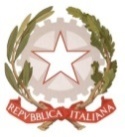 MINISTERO DELL’ ISTRUZIONE, DELL’UNIVERSITA’, DELLA RICERCAUFFICIO SCOLASTICO REGIONALE PER IL LAZIOLICEO SCIENTIFICO STATALE“TALETE”Roma, 18.01.2021Agli Alunni delle classi IV e VAi Genitori degli alunni delle classi IV e VAi DocentiP.C. Alla DSGA Sig.ra P. LeoniP.C. Al personale ATASito webCIRCOLARE N.147Oggetto: Università degli Studi di Roma “Foro Italico” – Open  Day in modalità online giovedì 21 gennaio  dalle ore 13.40 alle ore 16.00.Si informa che il giorno 21 gennaio dalle ore 13.40 alle ore 16.00 si svolgerà, in modalità online, l’open day l’Università degli Studi di Roma “Foro Italico”.L’iniziativa è dedicata alla presentazione dell’offerta formativa dell’Ateneo che comprende, oltre al corso di laurea triennale in Scienze Motorie e Sportive, quattro Corsi di laurea Magistrale biennali in: Attività Motorie Preventive e Adattate; Attività Fisica e Salute (percorso internazionale in lingua inglese, in consorzio altri atenei europei, aperto a studenti di tutte le nazionalità); Scienza e Tecnica dello Sport; Management dello sport (con due curriculum: 1 Management, 2 Giuridico gestionale). Un Corso di Dottorato di Ricerca triennale in Scienza del Movimento Umano e dello Sport. Particolare attenzione è riservata agli studenti disabili, a cui sono riservati annualmente 10 posti nel Corso di Laurea triennale e per i quali è previsto un percorso formativo personalizzato. Per prenotarsi all’iniziativa lo studente potrà compilare la scheda allegata editabile ed inviarla a preorientamento@uniroma4.it  Alla mail indicata sarà inviato il link dell’evento.Docente Referente per L’Orientamento Universitario     Prof.ssa Annalisa Palazzo                 				                                                                                                                                                                      Il Dirigente Scolastico                                                                         Prof.  Alberto Cataneo                                                                                                          (Firma autografa sostituita a mezzo stampa                                                                                                                              ai sensi dell’art. 3 comma 2 del d.lgs. n.39/1993)